目 录第一部分	投标邀请函第二部分	投标须知第三部分	用户需求第四部分	评标办法第五部分	附件1-12第六部分	汕头大学医学院食堂管理实施细则第七部分  汕头大学医学院食堂承包合同（样式）第一部分  投标邀请函汕头大学医学院学生食堂（含二楼教工餐厅）承包经营合同即将到期, 经汕头大学医学院院长办公会批准，启动新一轮承包经营服务的招标工作。现按照《汕头大学医学院采购与招投标管理办法》进行公开招标，诚邀符合条件的投标人前来投标。 一、项目名称：汕头大学医学院学生食堂承包经营服务项目 二、招标服务内容及合同期1.基本情况：食堂总面积：1350平方米，一楼就餐位约300个，二楼教工餐厅就餐位约84个及一个可接待量为3台圆桌的包厢，一个约10平方米的学生生活配套服务点；其中办公、仓库、宿舍等配套设施面积约200平方米。2.主要为学校师生提供大众饮食，同时开展餐饮特色等服务。 3.合同期：2年（初定2021年10月16日至2023年10月15日）。 三、投标人资格合格条件 1.投标人需具备下列规定的条件（1）必须是具有独立承担民事责任能力的在中华人民共和国境内注册的法人（提交有效的营业执照副本或其他证明材料复印件）； （2）必须具有良好的商业信誉和健全的财务会计制度（提供 2020 年度财务状况报告或基本开户行出具的资信证明）； （3）有依法缴纳税收和社会保障资金的良好记录（提供投标截止日前6个月内任意1个月依法缴纳税收和社会保障资金的相关材料。如依法免税或不需要缴纳社会保障资金的，请提供相应证明材料）； （4）具备履行合同所必需的设备和专业技术能力（按投标文件格式填报设备及专业技术能力情况）； （5）投标人在三年内的经营活动中没有重大违法记录（可参照投标函相关承诺格式内容）；（6）投标人近三年内管理服务过程中无食物中毒、消防安全等事故发生（以食品安全监管部门或其他政府相关管理部门或者食堂管理部门通报、处罚为准）；（7）投标人未被列入“信用中国”网站(www.creditchina.gov.cn)“记录失信被执行人或重大税收违法案件当事人名单或政府采购严重违法失信行为”记录名单；不处于中国政府采购网(www.ccgp.gov.cn)“政府采购严重违法失信行为信息记录”中的禁止参加政府采购活动期间。（以招标人在投标截止日当天在“信用中国”网站及中国政府采购网查询结果为准，如相关失信记录已失效，供应商需提供相关证明资料）；（8）单位负责人为同一人或者存在直接控股、管理关系的不同供应商，不得同时参加本采购项目投标；（9）投标人须取得有效的食品经营许可证。2.本次招标不接受非餐饮企业投标、联合体投标及分包、转包、挂靠，不接受投标人中标后以子公司的名义为本项目提供服务；3.符合法律、行政法规规定的其他条件。四、报名递交资格文件及领取招标文件时间、地点1.报名时间：2021年9月8日--9月14日（上午9:00至11:30，下午3:00至5:00） 2.报名地点：广东省汕头市新陵路22号汕头大学医学院行政楼505总务处行政科 3.本项目招标文件免费发放，投标人可在汕头大学医学院主页上的招标公告信息栏中直接下载本招标文件。  五、报名需提交资料及相关要求 1.投标申请人报名时须提交的资料详见附件《投标申请人报名提交资料一览表》。 2.报名时须提交的资料及证明材料原件及复印件核对，资格审核相关证明材料必须按照要求加盖单位公章，否则取消其报名资格。3.投标人的投标资格最终以评标小组根据其投标文件中的相关资料作出的结论为准。当评标小组对投标文件中资质证明文件的复印件有疑问时，招标人有权利要求投标人在规定时间内提供原件进行核对。 4.投标人递交提供的所有资料必须真实、有效，若发现有提供虚假资料投标的将取消其投标资格，并追究由此引起招标人的一切损失及相关影响的责任，并将上报相关部门并根据国家和我医学院相关规定予以处理。 六、考察招标人将组织对报名参投单位（本市企业）进行经营场地的实地考察，或观看投标人（限外地）所提供的经营场地视频、照片，投标人（外地）需制作《服务与承诺评分表》第1项所要求的相关视频照片并提交（报名时提交，见招标文件附件7）。考察时间：2021年9月15-17日，于考察当天通知。七、投标截止时间、开标时间及地点 1.投标截止时间：2021年9月17日17:00时；2.地点：广东省汕头市新陵路22号汕头大学医学院行政楼505总务处行政科；3.本项目只接受在截标当日前由投标法定代表人或其授权代表亲自递交的投标文件。其它形式（包括电报、传真、邮件、邮寄等）的投标均为无效投标。  八、资格审核及开评标资格审核及正式投标人的确定方式：本项目采用资格后审，由招标人成立的评标小组负责对各参投单位进行资格审核及确定正式投标人和评标工作。九、招标公告发布媒体：本公告在汕头大学医学院主页（网址：https://www.med.stu.edu.cn/）招标公告信息栏上发布，本公告的修改、补充发布的文本如有不同之处，以上述网站发布的文本为准（注：本项目招标文件随招标公告一并在上述网站发布，招标文件一经在上述网站发布，视为发给投标人）。十、温馨提示：1.递交投标文件时，为避免因迟到而失去投标/报价资格，请于投标截止时间前适当提前到达。2.为了提高效率，节约社会交易成本与时间，希望已经报名而决定不参加本次投标的投标人，在投标文件提交截止时间的1日前，以邮件或电话方式告知。对您的支持与配合，谨此致谢。3.若受新冠病毒疫情影响，本项目暂停或延期实施等情况，以招标人发布的公告为准，敬请及时关注。十一、有关本次招标之事宜查询：1.招标组织：汕头大学医学院总务处行政科 电话：0754-88900421 联系人 邝老师  詹老师邮编：515031 电子邮件：yxyzwc@stu.edu.cn2.监督部门：汕头大学医学院监察审计室 电话：0754-88557563汕头大学医学院2021 年 9月8日第二部分 投标须知一、投标费用无论投标过程和结果如何，投标人应承担所有与其参加投标有关的全部费用。二、招标文件1.招标文件的澄清（1）投标人若对招标文件有疑问，应将要求澄清的问题以电话或文字形式于投标截止时间前直接咨询或通知招标人。（2）投标人在规定的时间内未对招标文件提出澄清或疑问的，招标人将视其为无异议。2.招标文件的补充和修改（1）招标人可以用书面/公告补充通知的方式对招标文件进行补充和修改。（2）所发出的补充通知将于投标截止时间前发给所有已报名的投标人。该补充通知作为招标文件的一部分,投标人在收到该通知后须予以确认。（3）招标人发布补充通知后，应考虑是否推迟投标截止时间。在所有已报名的投标人确认补充通知不影响其标书编制的情况下，招标人可以不推迟投标截止时间。三、投标总则1.投标文件的编写（1）投标人应仔细阅读招标文件的所有内容，并按招标文件的规定及附件要求的内容和格式，提交完整的投标文件。（2）投标人应按招标文件规定的招标范围进行投标。（3）投标人应确保，招标人在中华人民共和国使用货物或货物的任何一部分时，免受第三方提出侵犯其专利权、商标或工业设计权的起诉。（4）如果因为投标人投标文件填报的内容不详，或没有提供招标文件中所要求的全部资料及数据，由此造成的后果，其责任由投标人承担。（5）每一种规格的货物/服务只允许有一个报价，否则将被视为无效投标。（6）只允许投标人有一个投标方案，否则将被视为无效投标。2.投标文件的组成投标文件至少包括下列应提供的文件资料，但不限于以下组成内容。投标文件请使用 A4 规格的纸张按顺序装订成册，应有明显的指引目录，每页应有页码，封面标明项目名称、投标单位名称并盖章，有提供格式文件的请按格式要求提交。投标人应提供的文件资料索引特别提示与要求！请投标人严格按照表格内容及要求制作投标文件，所有证书类文件提供复印件且必须在有效期内。3.投标文件的提交（1）投标人提交的投标文件采用胶封装订成册，具体包括：投标文件一式8份（正本1份，副本7份），投标资料恕不退还。（2）投标文件正本与副本的内容应一致，如果正本与副本内容不符，以正本为准。（3）投标人对投标文件全部内容的真实性负责。（4）所有投标文件应在规定的投标时间,由投标法定代表人或其授权代表亲自送达投标地点，任何迟于投标截止时间的投标将被视为无效投标。邮寄、电报、电话、电子邮件、传真等方式投标视为无效投标。（5）所有投标文件必须装入密封的信封或封套，并在封口上加盖投标人的公章。无密封及未加盖公章的投标文件将被拒绝。投标文件一式8份（正本1份，副本7份），每份投标文件的封面上写明：①正本或副本；②项目名称；③投标时间；④投标人名称及地址。4.投标有效期投标有效期是投标截止日算起，投标文件中所有报价和承诺保持有效的时期，要求投标有效期为90天。5.投标的修改在投标截止时间前投标人可以修改其投标，但必须以书面形式通知招标人，投标截止时间后不得修改其投标。6.投标的撤回投标人在投标截止时间前可以撤标，但在投标截止后不允许撤标。7.开标、评标（1）将按《汕头大学医学院采购与招投标管理办法》的规定组织开标、评标。（2）评标小组可以要求投标人对投标文件中含义不明确的内容作必要的澄清或者说明，但是澄清或者说明不得超出投标文件范围或者改变投标文件的实质性内容。（3）评标小组将按已定原则进行开标与评标。（4）合同将授予符合招标文件条件并对招标人最为有利的投标人，招标人没有义务必须接受最低报价的投标。（5）招标结果在网上公告后，由招投标小组向中标人发出中标通知书。中标人应依时与招标人签约。（6）招标人与招投标小组没有义务向未中标的投标人解释不中标的理由。8.保密要求（1）凡与审查、澄清、评价、比较等投标有关的资料以及授标意见等内容，任何人均不得向投标人及与评标无关的其他人透露。（2）从投标截止日起到定标日止，投标人不得与参加评标的有关人员私下接触。在评标过程中，如果投标人试图在投标文件审查、澄清、比较及推荐中标人方面向参与评标的有关人员和甲方施加任何影响，其投标将被拒绝。（3）本项目任何当事人应当遵守保密原则，除法律、法规另有规定外，未经招标人和招投标小组书面许可，不得泄露与本项目有关的商业秘密和业务资料。四、签约中标人接到中标通知书后应在 10 天内与招标人签订合同。第三部分  用户需求书一、汕头大学医学院学生食堂（含二楼教工餐厅）情况介绍1．总面积：1350平方米，一楼东侧餐厅及西侧餐厅就餐位约 300 个，二楼教工餐厅就餐位约 84个及接待量为3台圆桌的包厢一个，一个约10平米的学生生活配套服务点；其中办公场地、仓库、男女宿舍等配套项目总约200平方米。2．在校就餐学生人数约550人，以及部分教职工。为鼓励学生到学院食堂就餐，医学院对到食堂就餐的本院学生有一定补助，每月最高补贴115元；食堂全年无休提供餐饮服务。3．按需求提供医学院有关会议工作餐及围餐。4、为本院师生提供大众饮食服务，同时开展餐饮特色服务、满足不同层次消费。二、承包经营的基本要求1.承包经营者应当严格执行《中华人民共和国食品安全法》《食品安全法实施条例》《食品经营许可管理办法》《餐饮服务食品安全操作规范》《餐饮业和集体用餐配送单位卫生规范》《学校食物中毒事故行政责任追究暂行规定》和《广东省学校食堂与学生集体用餐卫生管理规定》《广东省学校食堂食品安全管理规定》《高等学校引入承包者承办学生食堂管理规范》等有关饮食卫生规定，防止出现饮食事故，做好安全生产和安全防火工作，防止重大责任事故发生。2．承包者要严格按照《汕头大学医学院食堂管理实施细则》的管理要求进行经营，并承诺按《细则》的具体规定执行。3．为确保食堂采购原材料的卫生安全，食堂的米、面、食用油、肉、蔬菜要求实行定点供应商采购进货的原则。4. 承包人须承诺按营业额的5% 缴交食堂维修基金。在承包经营期间，食堂基础设施的日常维修、维护，中小型设备购置更新（易耗用具由乙方自负）统一由学校协调组织实施，费用从食堂维修基金支付；5. 承包者中标后，在签约时应当向学校交纳履约及风险保证金 5万元。该保证金必须在中标单位接到中标通知后，一周内缴纳完毕。必须在确认保证金已缴纳完毕，才能签订正式的承包合同书。履约保证金在合约期满，解除承包经营关系后不计息退还承包者，承包者如违规，甲方有权扣除保证金抵偿学校及有关人员所受到的经济损失。6．其他管理要求（1）承包经营者应当文明守法，自觉接受和服从学校有关部门和有关行政管理机关的管理。所雇人员应当符合国家规定的用工条件，员工信息必须如实在甲方派出的监管部门（膳食科）备案，并及时更新。遵守《劳动合同法》，依法用工并与员工签订有效劳动合同；所雇员工上岗前应当取得有效健康证；应当加强对所雇人员的教育与管理，严禁在校内进行黄、赌、毒等非法活动。（2）食堂的售饭菜窗口一律采用“一卡通”结算。具体要求如下：由汕头大学网络中心为食堂及餐厅提供“一卡通”收银系统的使用、管理、维修及收结帐服务。乙方租用的“一卡通”收银机，每月每台的租金为挂式机50元,卧式机100元，全年缴交的月数为10个月，乙方应在次月5日之前将上个月的租金与其它应交款一并交汕头大学财务处。汕头大学网络中心每月为乙方结算“一卡通”收银系统回收的营业款，根据乙方当月营业额的数额，由汕头大学财务处按营业额数额的99.5%转拨还乙方，剩余0.5%作为乙方缴交给汕头大学网络中心的“一卡通”维护费。收银机若属人为损坏的，由承包者负责赔偿。（3）承包经营前将由甲方的有关部门对现有设备、厨具用具等财产进行评估清点移交，由承包经营者确认。承包合约期满，解除承包经营关系后，应将设备、厨具用具等完整归还学校。如有损坏或丢失应按价赔偿。（4）承包者因违反《汕头大学医学院食堂管理实施细则》受处违约金的，由甲方监管部门的管理人员现场检查记录和开出违约罚款通知，承包者委派的管理人员签字确认。由承包人上缴我院计财处，甲方另开具相应的收据。（5）承包者因同一原因在一个月内连续3次及3次以上违约、违规受处理或者是在一个月内累计受处理超过10次的，当月评估为不合格，甲方有权根据承包者的情节轻重，在2000-5000元人民币的幅度内决定对承包者的具体处理，并有权在承包者缴交的保证金中直接扣取。一年内评估不合格3次以上者，甲方有权解除合同，并有权在承包者缴交的保证金中扣取20％，作为承包者应当向甲方支付的违约金。甲方监管部门每学期将组织用餐师生员工对伙食状况进行评估，评估满意加基本满意率应当达到70％以上；如达不到规定标准者，甲方有权确定是否解除合同，并有权在承包者缴交的保证金中扣取20％，作为承包者应当向甲方支付的违约金，同时取消承包者继续参加甲方食堂承包经营资格。（6）承包经营者应设置食品安全管理机构，并配备专职食品安全管理员，负责食堂食品安全管理工作。(7)饭菜应实行明码标价，饭菜价格应按《高等学校学生食堂伙食结构及成本核算指导意见》的要求进行制定，并接受学校监管部门的统一指导，基本伙食占比宜不低于50%，其价格应明显低于当地社会餐饮同类价格，以确保满足学生基本生活要求。(8) 承包经营者应当在所投标经营场所规定的范围内合法经营，按食品安全操作规范的要求进行加工、生产、销售。7.退出管理（1）合同到期，发包方与承包者自然终止双方合作（续约的除外），并交接清楚。（2）合同双方其中一方因故不能履行合同规定时，应按合同约定的时限提前告知对方，以便有序稳妥做好过渡期工作，确保师生餐饮供应。（3）承办学生食堂的承包者被校方取消经营服务资格及终止合同的情况包括：①企业未按相关法律法规、标准以及未按与甲方签订合同中的约定，导致经营管理混乱；②拒绝接受有关政府行政管理部门、行业组织、甲方相关管理部门的管理、检查、监督等工作，且情节严重、影响恶劣；③发生一般及以上级别的食品安全事故或其他重大安全责任事故；④被食品安全监管部门或其他政府相关管理部门在日常监督检查中发现严重问题进行查处、受到处理且限期整改不力；⑤因饭菜质量、价格、食品卫生、民族政策等方面，由企业自身原因引起学生罢餐等群体性事件；⑥未按合同约定范围经营、违规采购、违规合作经营、擅自更换履约人等行为；⑦掺杂使假，销售无证、过期、有害(变质、有毒)食品；⑧自身原因导致经营状况较差，不能正常经营或有效履约；⑨因雇佣人员的违法违规行为给甲方造成重大社会不良影响；⑩在政府相关行政管理部门和校方的安全、卫生、服务等检查或校方组织的满意度测评中成绩较差且存在严重问题。8．承包人应为本承包经营场所购买餐饮场所责任保险（或公众责任险）。三、承包经营期限本次承包经营期限为 24 个月，自 2021 年 10月 16日起至 2023 年 10月 15日止，其中 2022年 7月对乙方进行评估，结果合格，合同自动延至 2023 年 10月 15日。如果评估不合格或出现合同解除情形，则合同即时终止，另行招聘经营者。合同期满前将进行整体评估，评估结果作为合同履约和决定是否续签下一期合同的依据。四、合同的签订、执行1．中标者根据本项目招标要求的有关条款，与医学院签订合同，双方共同严格遵守执行。合同书应由甲方盖章和甲方代表签字及中标单位盖章及法人代表亲自签字（法人代表应带本人身份证原件）。2．在本合同签订后，承包者未经校方同意不得转包或分包，如发现转包或分包，校方有权解除合同，并扣罚承包者违约金 5万元。3．签订合同后，任何一方如违约应赔偿对方的经济损失，并支付对方违约金5万元。如有一方因故要求提前终止合同，应当提前3个月通知对方，双方终止合同并协商交接事项，则不需支付违约金及补偿金，交接期尽量安排在寒暑假期间（有重大规划建设安排需要除外）。如不及时通知对方，擅自单方终止合同的，应赔偿对方违约金 5万元，以补偿对方的损失。五、特别条款甲方因正在酝酿后勤社会化改革，如在本合同执行期间，甲方完成后勤社会化招标，则本合同提前终止。甲方依据合同条款提前3个月通知乙方，乙方应无条件接受并配合；如因该原因提前终止合同，甲、乙双方均不需承担任何违约责任及赔偿责任。六、其他说明1.其它的用户需求详见合同（样式）。2.招标人将集中组织本项目现场踏勘，投标人需要了解现场情况的，可报名参加，时间：9月14日上午11:00。第四部分：评标办法概述本次招标由汕头大学医学院采用自主招标方式进行，评标依据《汕头大学医学院采购与招投标管理办法》组成的评标小组负责完成。本次招标的评标采用综合评分法。评标是以招标文件为依据，按公正、科学、客观、平等竞争的要求，推荐综合实力强的投标人为中标人。评标分二个阶段：第一阶段符合性审查；开标后进行符合性审查，合格的投标才进入后续评审，符合性审查不合格的投标为无效投标，不进入后续评审；第二阶段进行服务与承诺评审、商务评审、技术评审等三个方面的评审评分；其中，《服务与承诺评分表》中第一项（服务能力评价），将进行实地考察（对本地投标人）或观看（外地）投标人所经营场地的视频和照片进行评审评分，是否增加对（外地）投标人进行实地考察，则由招标人视具体情况确定。二、评标程序（一）投标文件的符合性审查评标小组首先根据招标文件的要求对所有投标文件进行符合性审查，检查项目包括：1.投标人是否满足招标文件“合格投标人资格”条款；2.开标一览表内容的关键及主要项，投标人没有遗漏，并按要求签署、盖章的；3.投标有效期是否符合要求；4.投标文件中有无招标人不能接受的条件的；符合性审查合格的投标进入后续评审，不合格的为无效投标，不进入后续评审。若有效投标人不足3家，则该项目按废标处理。（二）招标文件的澄清1.对投标文件中含义不明确、同类问题表述不一致或者有明显文字和计算错误的内容，评标小组可以电话或书面形式要求投标人作出必要的澄清、说明或者纠正。2.投标人的澄清、说明或者补正应当采用书面形式，由其授权的代表签字，且不得超出投标文件的范围或者改变投标文件的实质性内容。（三）废标处理投标人有以下情形之一的，其投标作废标处理：1.不同投标人委托同一单位或个人办理投标事宜，或文件由同一单位或者个人编制；2.不同投标人的投标文件载明的项目管理成员为同一人；3.不同投标人的投标文件异常一致或者投标报价呈规律性差异；4.投标文件提供虚假材料的。（四）评标标准本次招标采用综合评分法进行计分评定。评标小组从服务与承诺、商务、技术等三方面进行比较与评价，分值分别为：各评分项目的评分要求如下：1.服务与承诺、商务、技术的评分要求（1）考察的经营场地为投标人正在经营的场所，须提交相关经营场所的合同复印件加盖公章，合同内容需能体现名称、法人、地址、办公电话等相关信息。（2）投标人提供的证明材料必须真实有效，名下多个公司或经营单位需同一法人登记，方为有效及认可同一投标人。（3）由评标小组对服务与承诺、商务、技术、等评分项目进行审核、分析和评分；（4）评标小组独立进行文字评价和评分，填写“服务与承诺、商务、技术等评分表”。（5）将每一个评委的评分汇集后进行算术平均（精确到小数点后两位），得出该投标人的总分。总分由（书面材料评审分+实地评审分）组成2.投标文件差异修正原则，投标文件出现差异时，修正原则及优先修正顺序如下：（1）开标内容与投标文件对应内容不一致的，均以开标内容为准；（2）投标文件描述内容与原始材料引述内容不一致的，以原始材料内容为准；3.投标文件的澄清（1）对投标文件中含义不明确、同类问题表述不一致或者有明显文字和计算错误的内容，评标小组可以电话或书面形式要求投标人作出必要的澄清、说明或者纠正。（2）投标人的澄清、说明或者补正应当采用书面形式，由其授权代表签字，并不得超出投标文件的范围或者改变投标文件的实质性内容。（3）除上述规定的情形之外，评标小组在评审过程中，不得接收来自评审现场以外的任何形式的文件资料。评标小组按照以下表格的评分表进行打分：服务与承诺评分表（35分）商务评分表（25分）技术评分表（40分）（五）计算综合总分1.评委在评分表评分完毕并签名送交评标工作小组，由评标工作小组计算各投标的综合总得分（每部分得分计算以四舍五入的方式精确到小数点后两位）。2.综合评分相同的，按技术、服务与承诺、商务的评分由高到低顺序排列。综合评分相同，且技术、服务与承诺、商务评分相同的，名次由评标小组抽签决定。三、定标（1） 评标小组将综合总得分由高到低的排名顺序推荐第一名投标人为中标候选人；（2）由招投标小组负责整理《评标报告书》,全体评委审核《评标报告书》并签名确认；（3）报请相关部门审定；（4）中标结果将在汕头大学医学院主页（网址：http://www.med.stu.edu.cn/招标信息专栏进行公示；（5）对公示结果无质疑、无投诉后，由招投标小组向中标人发出《中标通知书》，不在中标名单之列者即为落标人，招投标小组不再以其它方式另行通知。附件 1投  标  函汕头大学医学院食堂承包经营服务项目招标小组：我方确认收到贵方提供的“汕头大学医学院学生食堂承包经营服务项目”的招标文件，我方愿意参与投标。我方在参与投标前已详细研究了招标文件的所有内容，包括澄清、修改文件（如果有）和所有已提供的参考资料以及有关附件，我方完全明白并认为此招标文件没有倾向性，也不存在排斥潜在投标供应商的内容，我方同意招标文件的相关条款。我方已完全明白招标文件的所有条款要求，据此我方申明如下：一、我方承诺按中标食堂每月营业额的 5% 缴交校方作为食堂设备维修基金。二、我方同意按照贵方可能提出的要求而提供与投标有关的任何其它数据、信息或资料。三、我方如果中标，将保证履行招标文件中的全部责任和义务，按质、按量、按期完成《用户需求书》及《合同书》中的全部任务。四、我方作为在法律、财务和运作上独立于招标人的投标供应商，在此保证所提交的所有文件和全部说明是真实的和正确的。五、我方承诺严格执行《中华人民共和国食品安全法》、《食品安全法实施条例》、《食品经营许可管理办法》、《餐饮服务食品安全操作规范》、《餐饮业和集体用餐配送单位卫生规范》、《学校食物中毒事故行政责任追究暂行规定》和《广东省学校食堂与学生集体用餐卫生管理规定》、《广东省学校食堂食品安全管理规定》、《高等学校引入承包者承办学生食堂管理规范》等有关饮食卫生规定，严格按照《汕头大学医学院食堂管理实施细则》的管理要求进行经营，并承诺按《细则》的具体规定执行，防止出现饮食事故，做好安全生产和安全防火工作，防止重大责任事故发生。六、我方与其他投标供应商不存在单位负责人为同一人或者存在直接控股、管理关系。七、我方承诺未为本项目提供整体设计、规范编制或者项目管理、监理、检测等服务。八、我方具备《政府采购法》第二十二条规定的条件，承诺如下：（1）我方参加本项目前 3 年内在经营活动中没有重大违法记录。（2）我方符合法律、行政法规规定的其他条件。以上内容如有虚假或与事实不符的，评标小组可将我方做无效投标处理，我方愿意承担相应的法律责任。九、所有与本招标有关的函件请发往下列地址：地址：______________________________邮政编码：__________________电话：___________________传真：___________________代表姓名：__________________  职务_________________投标方法定代表人（或法定代表人授权代表）签字或盖章：投标人名称:（盖章）日期：	   年   月   日说明：本投标函可自行增加相应条款附件2：投标人基本情况简介一、公司基本情况（简介）：二、投标人获得国家有关部门颁发的资质证明：（如有）备注 以上资质或荣誉必须提供相关证明材料。我/我们声明以上所述是正确无误的，您有权进行您认为必要的所有调查。兹证明上述声明是真实、正确的，并提供了全部能提供的资料和数据，我们同意按贵方要求出示有关证明文件。投标人名称（盖章）：日期：	年	月	日附件3人员配备与机构设置一览表（格式可自定）投标人名称（盖章）：日期：	年	月	日附件4主要管理人员及专业人员资质一览表（格式可自定）注：1.投标人必须附上有关个人学历、职称等证明文件（复印件）2.在服务地区配备稳定的工作人员、投标单位购买社保的证明材料。投标人名称（盖章）：                      日期：        年     月     日附件5近年同类业绩经验一览表说明：同类业绩是指餐饮经营或承包服务的资质，并具有承包经营 200人以上规模高校或企事业单位食堂的经验（以合同复印件或上级主管部门下达的文件为准）。投标人名称（盖章）：                      日期：        年     月     日附件6投标服务方案（格式自定）投标人必须对以下内容进行详细的描述，至少应包括下列几项：服务管理方案；服务流程；人力资源配置及安排；管理制度及细则；对招标范围内环境特点的详细分析描述；突发事件应急保障措施；临时性、阶段性工作方案经营服务要求的响应；拓展增值服务选择项目；10.其他服务承诺；11.提交附件10-12自查评分表，并标注证明文件在投标文件中的页码。附件7投标申请人报名提交资料一览表投标申请人报名时需提交下列资料：1. 营业执照原件及复印件2. 食品经营许可证原件及复印件3. 法定代表人证明书、身份证原件及复印件4. 法定代表人授权书及被授权代表身份证原件及复印件（如有委托）说明：（1）复印件需盖公章，原件核对后退回；（2）营业执照及食品经营许可证需同一投标申请人，上述两证法定代表人需相同；（3）投标人可选择在报名时另页附公司基本情况简介（报名时非必须）；（4）提交视频及照片按《服务与承诺评分表》第1项需考察评价的10个项目逐项按要求制作，请尽可能涵盖和详细，否则会影响评分，可在报名时提交或与标书一并提交，首选用U盘。附件8法定代表人证明书致：汕头大学医学院学生食堂承包经营服务项目招标小组：同志，现任我单位职务，为法定代表人，特此证明。签发日期：     单位：（盖章）附：代表人性别：   年龄：    身份证号码：联系电话：营业执照号码：                      经济性质：主营（产）：兼营（产）：说明：1、法定代表人为企事业单位、国家机关、社会团体的主要行政负责人。2、内容必须填写真实、清楚、涂改无效。附件9              法定代表人授权书致：汕头大学医学院学生食堂承包经营服务项目招投标小组：（投标单位全称）法定代表人（姓名）兹授权（授权代表姓名）为授权代表，参加贵方组织的                                   招标活动。（授权代表姓名）以我单位的名义并代表我单位签署投标书和所有投标文件，全权处理招投标活动中的一切事宜，其在该项目招投标活动中的一切行为对我单位具有法律约束力。本授权书于      年  月   日签字生效，特此声明。投标单位名称（公章）：法定代表人（签字或签章）：日期：     年   月    日授权代表（签字）：日期：      年  月  日说明：法定代表人为投标人代表并亲自签署投标书的可不提交本表。附件10服务与承诺（评审、自查）评分表（35分）附件11商务（评审、自查）评分表（25分）附件12技术（评审、自查）评分表（40分）汕头大学医学院食堂管理实施细则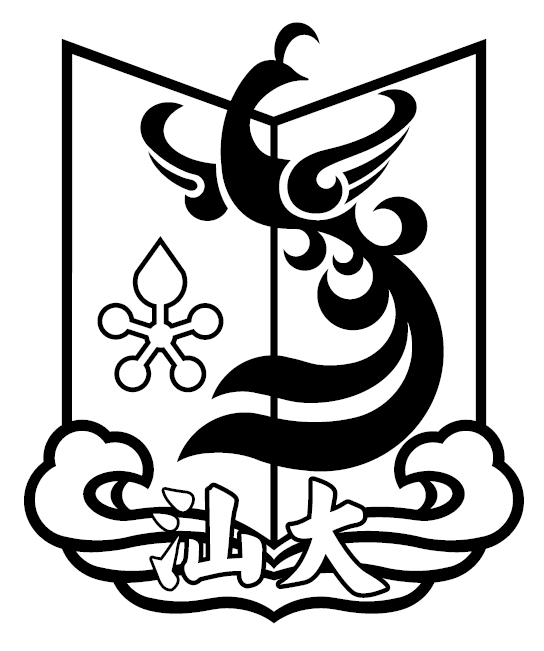 经营管理要求承包方（以下简称乙方）只能在中标的食堂从事饭菜、包点供应工作。除特别许可之外，不准经营非餐饮行业的经营项目，违反规定者将处罚款100-500元，并没收所有商品；乙方应在甲方规定的经营区内按设备的功能和服务项目从事经营，不准在餐厅内乱设点和摆卖，检查发现违反者每次处罚款500元；乙方应按甲方规定的经营服务项目和饭菜的花式品种做好经营服务工作，花式品种早餐主食3种以上，副食5种以上；中、晚餐主食5种以上，副食20种以上，检查发现少一个品种处罚款20元；为保证出售食品卫生，保护用餐师生身体健康，乙方出售食品时不能收现金。如收现金，一经发现按所收现金十倍罚款。生产、加工、分餐销售场地卫生管理要求严格加强生产场地卫生管理，粗加工区的地面，工作台和排水沟，工作完毕应马上冲洗干净，检查不合格食堂每次罚款50元；厨房、售卖间及各工作间的地面，工作台和排水沟，每餐工作完毕应马上冲洗干净，检查不合格食堂每次罚款50元；售卖保温台每餐工作完毕应冲洗一次，备餐台及时擦洗干净。保温水每餐更换，不得有剩饭菜渣。每餐工作完毕后应开启紫外线灯进行消毒各一次，每次十分钟。检查不合格食堂每次罚款50元；餐厅地面，每餐用餐完毕应清扫拖地一次，洗碗台、排水沟当餐冲洗干净。地面不得留有什物和剩饭菜渣，检查不合格食堂每项罚款50元；餐桌、椅每餐完毕应擦洗干净，桌面不得有油迹，剩饭菜渣，骨碟要清洗干净，摆放整齐，检查不合格食堂每次罚款50元。食品机械，用具餐具卫生监管细则食品机械设备应定点存放，搅面机、压面机生产完毕应刮干净，不得有面残渣，检查不合格罚款50元；切肉机、切瓜果机使用完毕应马上冲洗干净，不得余留肉碎和瓜、果渣，切肉机不得有异味，检查不合格食堂每次罚款50元；蒸饭柜、蒸菜柜每餐使用完毕应马上冲洗干净，蒸柜内不得有剩饭、食品残渣、油污，蒸柜外表面不准有油污，检查不合格食堂每次罚款50元；蒸饭格、蒸面食格、盛饭车、饭桶、菜盆，每餐供应完毕，应马上清洗干净，不得有剩饭、菜渣和油迹，检查不合格每项处罚款50元；炒菜炉灶，泡面汤炉使用完毕，应及时冲洗干净，锅内不留脏水，残面饭菜，台面不准有油污，检查不合格食堂每次罚款50元；抽油烟系统、油烟罩、鲜风系统、送风管，每15天清洗一次，保证无油污，检查不合格食堂每次罚款100元；公用餐具应做到一冲、二刷、三洗、四消毒，不得有油污，消毒好的公用餐具应存放在消毒柜内或专用的餐具保洁柜内，检查不合格食堂每次罚款100元；盛装熟食的盘、盆、用具应每餐进行清洗消毒，按规定放在消毒柜或保洁柜内，不按规定消毒或存放，检查发现每次罚款100元。食品加工、制作、销售、贮存卫生监管细则食品在加工、运输、贮存过程中，要做到原料与半成品分开，半成品与成品分开，食品与杂物分开，生熟食品分开，检查不合格食堂每次罚款100元；动物性原料与植物性原料加工处理，要分台、分池（洗涤池）操作。猪肉、鸡鸭要刮净和拨净毛，清洗干净，检查不合格食堂每次罚款100元；青菜加工应先解捆，摘去黄叶，捡去杂物，先洗后切，做到一泡、二洗、三烫，检查不按规定操作食堂每次罚款100元；冰箱、保鲜柜按规定分类存放，不得生熟混放，防止交叉污染，检查不合格食堂每次罚款100元；鱼类加工应去鳞、去腮和内脏，清洗干净，检查不合格食堂每次罚款100元；食品加工，调味不按规定在操作台上操作，盛盆放在地上操作的食堂，发现每次罚款100元；加工好的肉类，青菜烹饪前应存放在层架上，盛装加工好的肉类，青菜的器具不准落地。不按规定的食堂检查发现每次罚款100元；出售熟食品，现炒现卖的半成品应加盖，做好防蝇工作，检查未按规定处理的食堂，每次罚款100元；剩余食品应分类盛装，并存放保鲜柜保鲜。隔餐隔夜的剩余食品必须进行高温处理后，方可继续出售。不准出售变质变味的食品，如检查发现每次对食堂罚款200元。如学生投诉饭菜变味则按饭菜价格2倍赔偿给用餐学生，并处罚款200元；必须采用新鲜洁净的原料，使用的调味品、食品添加剂和辅料必须符合卫生标准。不准出售对人体有害的食品，检查发现将报送市卫生防疫部门鉴定处理，鉴定费用由承包者支付，并对食堂罚款500元。食堂每餐出售的食品应按做好留样，以备查验。原则上早餐、中餐、晚餐均按售卖品种留样。食品留样保留时间48小时，每品种留样200克，违反规定每少一个品种处20元罚款。食堂食品采购与储存监管细则食堂要严格把好食品采购关，在采购食品时，米、面、食用油必须是大型商场或定点采购，必须确认食品生产经营者持有有效的食品经营许可证，发现无食品经营许可证、无厂家，食品无生产日期和保质期的食品，一律查封销毁。并对该食堂处罚款500元；采购猪肉时，必须到政府部门批准的生猪定点屠宰厂购买，须索取兽医卫生检验单位出具检验合格证明，禁止购进有病猪肉，检查发现无检验合格或购进病猪肉的单位每次处罚款500元，并查封不合格的猪肉；采购禽肉类原料时，必须索取兽医卫生检验单位出具检验合格证明，禁止购进有病禽类，检查发现无检验合格或购进病禽类的单位每次处罚款500元，并查封不合格的禽类；禁止采购腐烂变质、酸败、污秽不洁、混有异物或其他感官性状异常；含有毒、有害物质或者被污染的物质；未经兽医检验或者检验不合格的肉类及其制品；超过保质期、对人体健康有害的食品。检查发现每次对食堂处罚款1000元，并查封、销毁不合格产品；购进食品原料时，应按要求进行索证登记，注明生产厂家，生产日期及保质期和进货量做到先进先用，保证食品原料不变质，未按规定进行登记的食堂检查发现每次处罚款100元；每批购进的大米、面粉、食油等主要原料，均按批次留样品并标明日期，以备检验，每批每种留样不少于200克，未留样的食堂每次处罚款200元；不得采购腐烂变质青菜和发芽马铃薯，要同固定经营单位采购蔬菜，防止带有农药蔬菜进入食堂，青菜每批应进行农药测试检验。不按规定进行农药残留检测的，每次对食堂罚款200元；主食、副食品要做好储存工作，主食储存要做到离地、离墙，副食品储存要做到分类上架存放。做好防鼠工作，检查未按规定储存保管的，每次罚款100元；熟食类食品不准从外面采购，必须由本食堂自己加工制作，违反规定者罚款200元，并没收所有熟食品。饮食从业人员卫生监管细则食堂从业人员应按规定进行体检，取得“从业人员健康证明”，并经卫生知识培训合格后方可上岗。检查未经体检上岗的，每人次对食堂罚款100元；食堂从业人员应按规定每年进行体检一次，凡体检不合格人员不准继续从事饮食工作，检查留用体检不合格人员，每人次对食堂罚款200元；食堂从业人员在工作期间患有痢疾，伤寒，病毒性肝炎，活动性肺结核，化脓性或渗出性皮肤病以及有碍于食品卫生疾病的，应立即解聘。如留用每人次对食堂罚款200元；食堂从业人员在工作期间出现咳嗽，腹泻，发热，呕吐等病症时，应立即脱离岗位，待查明病因，排除有碍食品卫生的病症或治愈后，方可重新上岗。检查未按规定处理，每人次对食堂罚款200元；食堂从业人员应按《食品卫生》有关规定，上班前洗手，便后洗手，上岗穿工作服、戴工作帽、出售食品时应戴口罩。检查上岗不穿工作服戴、工作帽、出售食品时不戴口罩，每人次对食堂罚款20元；食堂从业人员应按《食品卫生法》的规定，上岗不准涂指甲油，戴介指，戴手表。检查发现每人次对食堂罚款20元；食堂从业人员不得留长指甲，留长头发，工作服、工作帽要整洁卫生，检查不合格每人次对食堂罚款20元；食堂从业人员不得在厨房内洗衣服、洗澡和从事有影响饮食卫生的活动。检查发现每人次对食堂罚款100元；食堂人员在加工食品或出售食品时抽烟，发现每人次对食堂罚款100元。食堂从业人员上班实行二次更衣制度，加工食品时穿加工专用工作服，出售食品时穿出售食品专用工作服。违反规定每人次处罚款50元。服务态度，饮食质量监管细则食堂未及时答复用餐者反映的意见和要求的，未及时进行整改和不落实的，每人次处罚款50元；开餐时，说话不文明，态度生硬，师生投诉的，每项每次对食堂罚款100元。情节严重的，应立即辞退肇事人；开餐时与用餐学生吵嘴，骂用餐学生每人次对食堂罚款200元。开餐时与用餐学生打架每人次对食堂罚款500元，打伤用餐学生的应赔偿医药费，情节严重的送公安部门处理。出售夹生饭，变质变味食品的，每项每次对食堂罚款200元；出售饭菜明显不够份量引发投诉的，每次对食堂罚款100元；出售的饭菜里发现有蟑螂，苍蝇或异物的，按2倍赔偿用餐学生，并对食堂处200元的罚款；出售饭菜应明码标价，工作人员佩戴服务员号码牌上岗。检查无明码标价，工作人员无戴号码牌上岗，每项或每人次对食堂罚款50元；因饭菜质量问题引起学生向学校投诉，经查属实的，将视该食堂当月饭菜质量不合格的，对食堂罚款500元，并马上进行整改。整顿无明显改善将收回经营权；因饭菜质量问题引起学生不满而闹事的，报请学校终止承包合同；因食物不干净造成学生食物中毒的，立即终止该食堂的承包经营权，按卫生防疫部门规定处理，并赔偿中毒学生和学校的一切损失。并扣缴全部保证金和财产押金。环保要求食堂污水排放（如洗涮用水、含磷洗洁净的使用等）应符合《污水排入城市下水道水质标准》（CJ3082-1999） 食堂废气排放（如油烟排放）应符合《饮食业油烟排放标准（试行）》（GWPB5-2000）食堂产生的噪声应达《城市区域噪声标准》（GB/T14623）   食堂的固体废弃物排放应符合《中华人民共和国固体废物环境污染防治法》 汕头大学医学院                                       2021年9月8日汕头大学医学院食堂承包合同发包方： 汕头大学医学院                   (下称甲方)    承包方：                                  (下称乙方)    根据《民法典》《汕头大学医学院采购与招投标管理办法》等规定，通过公开招投标、评标、资质信誉审查等程序，现甲方决定由中标单位(人)                      承包经营汕头大学医学院学生食堂。为明确双方的权利与义务，经双方协商一致，订立本合同，供双方共同遵守执行。 一、甲方的义务与权利    1．甲方向乙方提供  汕头大学医学院学生食堂（以下简称食堂）  的承包经营场所，建筑面积约  1350 平方米；甲方同时向乙方提供本经营场所现有的设备、厨具及其它用具。（清单见附件）以及学生生活配套服务点（原小卖部，约10平方米）。2. 甲方向乙方提供的承包经营场所及所有物品，乙方在承包经营期间，应负责妥善管理并按规程做好保养、规范操作使用。正常情况下的维护、维修费用从甲方食堂维修基金支付，如属乙方保养不规范或使用不当造成的维修，费用由乙方承担。在承包经营期满后，乙方应将所有物品、设备归还甲方。在归还时，如有损坏或丢失的，乙方应作价赔偿甲方。    3．甲方为乙方的经营提供正常的水电供应，乙方经营的水电费等有关的费用由乙方自负。雇用的员工安排及设备配置使用由乙方自己负责，但必须符合相关消防安全、人员雇用等法律法规的相关要求。    4. 在承包经营期间，乙方必须使用汕头大学网络中心的“一卡通”收银系统的服务，由甲方为乙方提供“一卡通”收银机，汕头大学网络中心提供收银系统的使用、管理、维修及收结帐服务。乙方租用的“一卡通”收银机，每月每台的租金为人民币50元,全年缴交的月数为10个月，乙方应在次月10日之前将上个月的租金以及其它应交款一并缴交汕头大学财务处。在乙方租用“一卡通”收银机期间，若收银机出现人为损坏的，其维修费用由乙方负责。5. 食堂的经营时间为：早餐：6：50―8：50； 午餐：11：00―13：00；晚餐：17：00―19：00；学生生活配套服务点（小卖部）的服务时间为：上午7:00-13:00  下午 15:30-22:30。6.汕头大学网络中心每月为乙方结算“一卡通”收银系统回收的营业款，根据乙方营业额的数额，由汕头大学财务处按营业额数额的99.5%转拨还乙方，剩余0.5%作为乙方缴交给汕头大学网络中心的“一卡通”维护费。7．甲方设立专门管理机构——汕头大学医学院膳食服务管理中心（膳食科），代表医学院对食堂实施管理、监督和协调职能，并依照有关规定对乙方承包经营的食堂的违约、违规行为实施处罚。二、乙方的义务和权利    1．在承包经营期间，乙方必须按甲方《招标书》的各项规定与要求，按照乙方《投标书》的各项承诺，办好学院食堂的伙食，保证师生员工每日三餐基本伙食的供应。保证饭热菜香、品种多样化，高中低档搭配、价格合理，饭菜明码标价、服务人员挂牌上岗，热情为师生员工服务。按时开膳，确保学校教学和生活秩序的稳定。评估的要求为满意加基本满意率应达到70％以上；具体评估内容以本合同的约定为标准，由膳食科组织实施。    2．乙方承包经营期间必须严格执行《中华人民共和国食品安全法》《食品安全法实施条例》《餐饮服务许可管理办法》和《餐饮业和集体用餐配送单位卫生规范》《广东省学校食堂与学生集体用餐卫生管理办法》等有关饮食卫生规定，防止出现饮食安全事故，做好安全生产和安全防火工作，防止重大事故发生。乙方至少必须配备一名专职食品安全管理员，专门负责本食堂的生产过程的卫生和食品安全监督工作，依据有关法律和规定，进行全面监督，对承包者负责，并接受膳食管理服务中心（膳食科）的业务指导和管理。若由于乙方的原因而导致出现事故的，甲方除有权单方终止本合同，取消承包者的经营资格外，还有权要求乙方承担相应的法律责任，按本合同的有关规定支付违约金，并赔偿甲方因此所遭受的一切损失。    3．乙方承诺严格按《汕头大学医学院食堂管理实施细则》的所有管理要求，只能在中标的食堂从事饭菜、包点供应工作。不准非餐饮行业的经营项目，如有违反管理要求的，按《汕头大学医学院食堂管理实施细则》接受处罚。    4．乙方承包经营期间必须自觉接受政府卫生、环保、食药监等主管部门的检查并支付相关费用。5．乙方承包经营期间，除甲方安排停膳外，乙方必须确保节假日及寒暑假食堂的正常营业，二楼教工餐厅可以按学院寒暑假教职工放假的时间安排停膳，停膳时间由甲方安排。乙方应遵守学校的作息时间，午休、学习及工作时间应关闭营业场所的音响和电视机。    6．乙方签约时必须向甲方交纳履约保证金共人民币伍万元；对乙方缴交的履约保证金，在本合同期满，承包经营关系终止，食堂设备、用具移交完毕后10天内，由甲方不计息退还乙方。    7．在承包经营期间，食堂基础设施的日常维修、维护，中小型设备购置更新工作统一由学院协调组织实施；乙方须按营业额的 5% 缴交食堂设备维修基金，基数以汕头大学一卡通中心签章提供并由甲方膳管中心复核的《商户清算汇总报表》的营业额为准。为按月缴交，在下月10日前交甲方计财处。    8．乙方对其每月应向汕头大学财务处缴交“一卡通”收银机的月租费以及其他应当缴交的费用，均必须在次月10日前一次性交清。    9．乙方在承包经营期间，如需对经营场所的基础设施进行改造，或对门面及内部进行装修，需事前报学校审批后方能实施，经费从食堂维修基金中支付。    10．乙方承包经营期间设备的维修、配套厨具用具更新添置（易耗用具除外）的开支，经报甲方统筹后实施，费用从食堂维修基金支付。各种办证费及政府部门依法征收的各种费用、雇用人员的工资福利费用、社保医保费用、体检费用等各种费用以及其它与乙方承包经营有关的一切管理费用，均由乙方自负。    11．乙方经营的水电费由乙方按月缴纳，于次月10日前缴交甲方计财处。12．本合同期满后乙方提出终止经营，3天内，乙方应将原从甲方领用的设备、厨具、用具完整归还甲方，如有损坏或丢失的，乙方应无条件在7个工作日内修复或按实赔偿甲方。    13．乙方有义务支持甲方的环保工作，应使用餐盘及可降解环保一次性餐具。    14．学校有重大活动，乙方必须配合甲方做好各项工作，以保证活动顺利进行。乙方应积极派员参加省高教系统组织的与食堂有关的会议和各种学习班，所需经费由乙方自理。    15．学校为食堂投入的各种设备和乙方自身投入的设备应按规定投入使用，当室温大于28摄氏度时，在学生用餐的时间段内，餐厅的空调机应开放冷气。    16．食堂的售卖窗口一律采用“一卡通”结算，不得收取现金。17．为确保食堂原材料采购的卫生安全，米、面、食用油等原材料，乙方必须到证照齐全的商家实行定点采购，不允许乙方从非定点供应商或证照不齐全的商家采购。采购的原材料应符合相关的质量要求。      18．食堂不得私自接受任何厂商在食堂内外搭建或张贴产品广告，所有的广告事项均应由学院有关部门统一受理；医学院有权对现有广告进行改装或覆盖。    19．食堂应加强库存食物原料的管理，每二周对库存物资进行一次全面清理，清除过期或虫蛀原材料，确保食品的新鲜。20．接受市、区等各级市场监督、卫生、防疫等部门对食堂的食品卫生等方面进行不定期的突击检查和督查。同时，无条件服从并接受甲方膳管人员的监督和管理。三、违约责任与有关的其他事项    1．乙方逾期向甲方缴交水电费和食堂维修基金的，每逾期1日，须向甲方支付上述费用的0.5％的违约（滞纳）金。    2．在本合同签订后，乙方不得分包及转包，如发现分包及转包，甲方有权解除合同，并有权要求乙方赔偿由此产生的一切损失。    3．乙方因违反《汕头大学医学院食堂管理实施细则》受处罚的，由管理监督人员现场作检查记录和处罚通知，乙方签字确认。乙方凭处罚通知书到甲方计财处缴交罚款，甲方另开具相应的收据。    4．乙方因同一原因在一个月内连续3次及3次以上违约、违规受处罚或者是在一个月内累计受处罚超过10次的，当月视为评估不合格，甲方有权根据乙方的情节轻重，在2000—5000元人民币的幅度内决定对乙方的具体处罚，并有权在乙方缴交的保证金中直接扣取。一年内评估不合格3次以上者，甲方有权解除合同，并有权在乙方缴交的保证金中扣取20％，作为乙方应当向甲方支付的违约金。甲方每学期组织对乙方评估1次，膳食科将组织用餐师生员工对食堂伙食状况进行评估。评估满意加基本满意率必须达到70％以上；如达不到规定标准者，甲方有权在乙方缴交的保证金中扣取20％，作为乙方应当向甲方支付的违约金。连续2次不合格的，甲方有权确定是否解除合同。5． 乙方有下列行为之一的，甲方可单方面解除合同：（1）乙方未遵守相关法律法规、标准以及与甲方签订的相关合同文件中的约定，导致经营管理混乱；（2）乙方拒绝接受政府有关行政管理部门、行业组织或学校相关管理部门的管理、检查、监督等工作，且情节严重、影响恶劣；（3）发生一般及以上级别的食品安全事故或其他重大安全责任事故；（4）食品安全监管部门或政府其他相关管理部门在日常监督检查中发现严重问题进行查处、乙方受到处罚且限期整改不力；（5）因饭菜质量价格、食品卫生、民族政策执行等企业自身原因引起师生罢餐等群体性事件；（6）未按合同约定范围经营、违规采购、违规合作经营、擅自更换履约人等行为；（7）掺杂使假，销售无证、过期、有害(变质、有毒)食品；（8）因乙方自身原因导致经营状况较差，不能正常经营或有效履约；（9） 因乙方雇佣人员的违法违规行为给学校造成重大社会不良影响；（10）在政府相关行政管理部门和校方的安全、卫生、服务等检查时发现存在严重问题的；    6．由于乙方违反有关规定造成以下问题的，根据实际情况，甲方有权依照《汕头大学医学院食堂管理实施细则》进行处罚。后果严重、影响较大的，甲方除可以单方终止合同，取消乙方的承包经营资格外，还有权要求乙方承担相应的法律责任、赔偿责任。若因此导致甲方受到政府有关部门的处罚的话，乙方还应承担甲方因此遭受的一切损失。（1）发生工人与学生吵架、打架事件的；（2）因饭菜质量问题引起学生不满而闹事的；（3）因食物不洁造成食物中毒事故的。    7．乙方在承包期间违约，甲方有权扣除保证金抵偿所受到的经济损失，扣除后乙方必须在一个月内补足保证金数额。    8．签订合同后，任何一方如违约应赔偿对方的经济损失，并支付对方违约金5万元。如有一方因故要求提前终止合同，应提前3个月通知对方，经对方同意后终止合同，交接期尽量安排在寒暑假期间。如不及时通知对方，或未征得对方同意而擅自单方终止合同的，应赔偿对方违约金5万元，以补偿对方的损失。    9．以下文件资料属于本合同的内容，与本合同具有同等的法律效力。   （1）  汕头大学医学院后勤和食堂管理的有关管理规定；   （2） 《汕头大学医学院食堂管理实施细则》   （3） 《汕头大学医学院采购与招投标管理办法》   （4）  本项目招标文件   （5）  承包者的《投标书》及在投标时所作的超出学校原有要求的承诺。    10．甲方依照上述的《汕头大学医学院食堂管理实施细则》等文件对乙方进行处罚而收取的所有款项，均视为系乙方因违反本合同的约定而应向甲方支付的违约金。    11.本合同未尽事宜，由双方按照国家的有关法律、法规调解协商解决。四、合同期限1．本合同期为 24个月，自2021年10月16日起至2023年10月15日止，合同一年一签。期间于2022年7月甲方对乙方承包本食堂的伙食情况进行评估，评估结果合格，在总合同期内，续签一年。如果评估不合格或出现合同解除情形，则合同即时终止，甲方另行招聘经营者。2．学院放假期间，如因统一安排除四害或其他维修建设项目，需暂停营业，乙方应无条件配合。3. 双方特别约定：①乙方应严格按照《餐饮服务食品安全操作规范》的要求做好食品卫生安全工作；②乙方需配合做好《广东省学校食品安全监管系统》日常检查及填报工作和下达的督办工作；③认真按要求做好当餐全部菜品的留样及登记工作；④做好厨房、餐厅、餐桌、餐台、餐椅卫生清洁及餐具清洁消毒工作；⑤乙方经营应增加早餐的花式品种及相当数量早餐小点供学生、教师早餐所需；午餐二楼教工餐厅中午经营结束时间不得早于12:40分；⑥在确保食品质量的同时，要适当控制降低饭菜价格；⑦学生生活配套服务点（小卖部）的经营活动，乙方必须按规定办妥（小卖部）一切经营的证照手续；同时，乙方必须严格遵守有关法律法规，并满足学生相关作息时间的要求。⑧乙方承诺积极配合甲方对食堂食品卫生安全及食堂管理的各项检查和督查工作，同时配合甲方做好各方面的上报工作。4. 特别条款：甲方因正在酝酿后勤社会化改革，如在本合同执行期间，甲方完成后勤社会化招标，则本合同提前终止。甲方依据合同条款提前三个月通知乙方，乙方应无条件接受并配合；如因该原因提前终止合同，甲、乙双方均不需承担任何违约责任及赔偿责任。    5．本合同自双方签字之日起生效。    6．本合同一式六份，甲方执四份、乙方执二份，每份均具有同等的法律效力。甲方（盖章）：汕头大学医学院        乙方（盖章）：签约代表：                         法人代表：2021年 10 月    日                 2021年 10  月    日序号内容备注1投标承诺函（内容必要时可增加）2法定代表人证明书，法定代表人授权书（法定代表人亲自办理投标事宜的，则无需提交本证明书）及身份证复印件3营业执照复印件4有效的食品经营许可证复印件5提供 2020 年度财务状况报告或基本开户行出具的资信证明复印件6提供投标截止日前 6 个月内任意 1 个月依法缴纳税收和社会保障资金的相关材料。如依法免税或不需要缴纳社会保障资金的，请提供相应证明材料7《服务与承诺评审、自查评分表》需提供的内容附件108投标人认为有必要说明的其他服务内容或承诺事项9《商务评审、自查评分表》需提供的内容附件1110投标人认为有必要说明的其他商务文件资料11《技术评审、自查评分表》需提供的内容附件1212投标人认为有必要说明的其他技术文件资料评分项目服务与承诺评分商务评分技术评分总分分值352540100序号评审项目分值打分细则备注1服务能力评价10分考察投标人正在经营的餐饮服务项目。无提供，得0分。（外地投标人，可提供视频及图片）考察评价项目：食品安全管理、管理制度、农药残留记录、留样记录、仓库冷库管理、生产加工操作，日常管理记录、菜品品种与品尝、食堂卫生状况、餐用具消毒管理。  发现问题及缺项，每小项扣1分，10分扣完为止，全部合格得10分。2定点采购与配送服务的保障能力6分米、面、油等大宗食材定点采购，有定点采购每单项得1分，最高得3分。自设配送中心及冷藏车辆 得3分其他配送方式  得1分 。    须提供定点采购供货协议及配送中心证明材料和投标人名下车辆行驶证。3蔬菜类、鱼肉类供应保障能力6分投标人拥有自己名下的蔬菜种植场或蔬菜经营单位，有得3分；无得0分。投标人拥有自己名下的鱼肉类养殖场或鱼肉类经营单位，有得3分；无得0分。须提供投标人自己名下的营业执照、经营等相关证明材料。4食堂文明建设5分根据投标人提供食堂文明建设的方案进行评分优5分；良3分；一般1分5服务响应3分根据投标人在学校重大活动的配合、校方监管响应、上级部门检查响应，师生建议与投诉的响应等服务承诺，及上述服务必要的资源投入的承诺进行评分。优3分；良2分；一般1分6餐饮场所责任保险承诺2分投标人承诺为本项目购买餐饮场所责任保险（或公众责任险）承诺为本项目购买保险并已为名下其他承包服务项目购买过保险的得2分，承诺为本项目购买得1分。（需提供已购买本年度的保险复印件，原件校对后退回，购买的保险必须为投标人自己经营的服务项目）7供餐保障承诺3分根据投标人承诺在午餐和晚餐营业时间临结束前，仍能较好提供菜品的供餐保障方案进行评分优3分；良2分；一般1分序号评审项目分值打分细则备注1政府及行业管理机构认证7分1、投标人通过（质量、食品安全、环境、健康）等管理体系认证，获得认证每项得1分，最高得4分；2、 根据投标人2018-2020年度经营过的食堂获得市级或以上教育、食品行政部门颁发的“优秀食堂”、“A级食堂”、“食品安全示范食堂”称号。获称号1个得1分，获称号2个得2分，获称号3个或以上得3分，最高得3分，无获得的，得0分。2企业信誉6分根据投标人经营的公司2018-2020年度每一年度获得一次市级以上重合同守信用单位称号，得2分，最高得6分。（以上须提供相关证书复印件加盖公章，没有提供不得分。招标人有权核查原件备查。）3企业经营能力6分考察企业经营能力（盈利和纳税情况）：①、根据投标人提供近三年由第三方会计师事务所审计的《审计报告》。2018 年盈利的得1分，2019 年盈利的得1分，2020 年盈利的得1分。最高得3分（没有盈利或没有提供的，该年度得0分。）②、根据投标人在（2018 -2020） 年度获得税务行政部门颁发的“纳税信用等级A级”证书，连续2年及以上得3分，不连续但获得其中二年得2分，获得其中一年得1分，无获得的，得0分。（以税务部分颁发的证件为准，原件备查）4承包餐饮服务项目的业绩6分根据投标人2021年承包具有 200人以上规模的高校、企事业单位食堂、经营中型餐饮店（每餐不低于 100 人次）项目业绩进行评审，每提供 1 个合同，得1分，最高得6分，无提供的，得0分。（以上须提供合同复印件及实地核查，原件备查）序号评审项目分值打分细则备注1投标项目经营服务方案9分根据投标人对本项目要求及招标任务的理解，要求项目经营理念新颖，服务方案明晰、可操作性强、食品质量控制、食品安全卫生管理、生产操作流程规范、日常管理、产品质量保障措施、服务质量保障措施等进行综合评价优9分；良6分；一般3分；差1分；没有提供得0分。2早餐品种、质量、及价格3分要求每餐品种不少于8个，附售价一览表（列有详细的菜色品种名称、分量和价格）优3分；良2分；一般1分；差0分。3中、晚餐品种、质量及价格5分要求每餐品种不少于 20个，附售价一览表（列有详细的菜色品种名称、分量和价格）菜品多样化，品种结构、风味搭配合理，个性化服务，价格控制有效，操作性强的，优5分；良3分；一般1分；差0分。4食品卫生安全控制措施5分根据投标人对食品质量要求、食品卫生安全要求、生产环节控制要求、洗消卫生控制，其他卫生安全保证措施等进行综合评价。  优5分；良3分；一般1分；差0分。5组织架构3分根据投标人提供的人员管理架构：岗位人员配备、项目主要人员配置（如食堂管理员、食品安全管理员、消防员）、厨师、技术人员、员工等人员配置情况及合理性进行评价。优3分；良2分；一般1分；差0分。（以上人员须提供有效健康证和相关证书证明，原件备查。）6经理、主管等管理人员配备2分经理及主管人员，持大专学历及以上学历，得2分，中专学历得1分，不符合条件的，得0分。（以上人员须提供有效学历证书复印件加盖公章，原件备查。）7技术人员配备3分技术人员（含厨师、面点师、营养师）配备评分。持有上述证件的技术人员上岗，每一人持证得1分，最高得3分。（需提供技术人员的资格、职称证明材料等复印件，并加盖单位公章。）8项目负责人服务能力与培训教育4分1、项目负责人获省高校后勤协会颁发的“高校后勤服务之星”荣誉证书。有，得2分；无，得0分。2、项目负责人获高级食品安全管理员证书且按规定参加培训学习。2018-2020年度3年均参加培训学习合格得2分；有证书培训不足3年得1分；无，得0分。（需提供证书及培训证明，单位社保缴交证明，原件备查）9管理制度3分根据投标人各项管理制度的完善性、可行性、实用性等进行综合评价。优3分；良2分；一般1分；差0分。10应急预案3分根据投标人紧急事件处理预案的具体、全面、可行性进行综合评价。优3分；良2分；一般1分；差0分。证书名称发证单位证书等级证书有效期备注名称人数备注合计序姓名性别年龄学历职称专业经验年拟担任职务号姓名性别年龄学历职称专业限拟担任职务号限序号项目名称项目负责人及电话合同总价签约日期序号评审项目分值打分细则备注1服务能力评价10分考察投标人正在经营的餐饮服务项目。无提供，得0分。（外地投标人，可提供图片及视频）考察评价项目：食品安全管理、管理制度、农药残留记录、留样记录、仓库冷库管理、生产加工操作，日常管理记录、菜品品种与品尝、食堂卫生状况、餐用具消毒管理。发现问题及缺项，每小项扣1分，10分扣完为止，全部合格得10分。2定点采购与配送服务的保障能力6分米、面、油等大宗食材定点采购，有定点采购每单项得1分，最高得3分。自设配送中心及冷藏车辆 得3分；其他配送方式 得1分。须提供定点采购供货协议及配送中心证明材料和投标人名下车辆行驶证。3蔬菜类、鱼肉类供应保障能力6分投标人拥有自己名下的蔬菜种植场或蔬菜经营单位，有得3分；无，得0分。投标人拥有自己名下的鱼肉类养殖场或鱼肉类经营单位，有得3分；无，得0分。须提供投标人自己名下的营业执照、经营等相关证明材料。4食堂文明建设5分根据投标人提供食堂文明建设的方案进行评分优得：5分  良3分  一般1分5服务响应3分根据投标人在学校重大活动的配合、校方监管响应、上级部门检查响应，师生建议与投诉的响应等服务承诺，及上述服务必要的资源投入的承诺进行评分。优得：3分  良2分  一般1分6餐饮场所责任保险承诺2分投标人承诺为本项目购买餐饮场所责任保险（或公众责任险）。承诺为本项目购买保险并已为名下其他承包服务项目购买过保险的得2分，承诺为本项目购买得1分（需提供已购买本年度的保险复印件，原件校对后退回，购买的保险必须为投标人自己经营的服务项目）7供餐保障承诺3分根据投标人承诺在午餐和晚餐营业时间临结束前，仍能较好提供菜品的供餐保障方案进行评分优得3分，良得2分，一般得1分序号评审项目分值打分细则备注1政府及行业管理部门认证7分1、投标人通过（质量、食品安全、环境、健康）等管理体系认证，获得认证每项得1分，最高得4分。2、根据投标人2018-2020年经营过的食堂获得市级或以上教育、食品行政部门颁发的“优秀食堂”、“A级食堂”、“食品安全示范食堂”称号。获称号1个得1分，获称号2个得2分，获称号3个得3分，最高得3分，无获得的，得0分2企业信誉6分根据投标人经营的公司2018-2020年度，每一年度获得一次市级以上“重合同守信用”单位称号，得2分，最高得6分  无获得的，得0分（以上须提供相关证书复印件加盖公章，没有提供不得分。招标人有权核查原件备查。）3企业经营能力6分①、根据投标人提供近三年由第三方会计师事务所审计的《审计报告》。2018 年盈利的得1分，2019 年盈利的得1分，2020 年盈利的得1分。最高得3分（没有盈利或没有提供的，该年度得0分。）②、根据投标人在（2018 -2020） 年度获得税务行政部门颁发的“纳税信用等级A级”证书，连续2年及以上得3分，不连续但获得其中二年得2分，获得其中一年得1分，无获得的，得0分。（以税务部分颁发的证件为准，原件备查）4承包餐饮服务项目的业绩6分根据投标人2021年承包具有 200人以上规模的高校、企事业单位食堂、经营中型餐饮店（每餐不低于 100 人次）项目业绩进行评审，每提供 1 个合同，得1分，最高得6分，无提供的，得0分。（以上须提供合同复印件及实地核查，原件备查）序号评审项目分值打分细则备注1投标项目经营服务方案9分根据投标人对本项目要求及招标任务的理解，要求项目经营理念新颖，服务方案明晰、可操作性强、食品质量控制、食品安全卫生管理、生产操作流程规范、日常管理、产品质量保障措施、服务质量保障措施等进行综合评价优9分；良6分；一般3分；差1分；没有提供不得分。2早餐品种、质量、及价格3分要求每餐品种不少于 8 个，附售价一览表（列有详细的菜色品种名称、分量和价格）优5分；良3分；一般1分；差0分。3中、晚餐品种、质量及价格5分要求每餐品种不少于 20个，附售价一览表（列有详细的菜色品种名称、分量和价格）菜品多样化，品种结构、风味搭配合理，个性化服务，价格控制有效，操作性强的，优5分；良3分；一般1分；差0分。4食品卫生安全控制措施5分根据投标人对食材质量要求、食品卫生安全要求、生产环节控制要求、洗消卫生控制，其他卫生安全保证措施等进行综合评价。优5分；良3分；一般1分；差0分。5组织架构3分根据投标人提供的人员管理架构：岗位人员配备、项目主要人员配置（如食堂管理员、食品安全管理员、消防员）、厨师、技术人员、员工等人员配置情况及合理性进行评价。优3分；良2分；一般1分；差0分。（以上人员须提供有效健康证和相关证书证明，原件备查。）6经理、主管等管理人员配备2分经理及主管：持大专学历及以上学历，有得2分，中专学历得1分，不符合条件的，得0分。（以上人员须提供有效学历证书复印件加盖公章，原件备查。）7技术人员配备3分技术人员（含厨师、面点师、营养师）配备评分。持有上述证件的技术人员上岗，每一人持证得1分，最高得3分（需提供技术人员的资格、职称证明材料等复印件，并加盖单位公章。）8项目负责人服务能力与培训教育4分1、项目负责人获得省高校后勤协会颁发的“高校后勤服务之星”荣誉证书，有，得2分；无，得0分2、项目负责人获得高级食品安全管理员证书且按规定参加培训学习。2018-2020年度3年均参加培训学习合格得2分；有证书培训不足3年得1分；无，得0分。（需提供证书及培训证明，单位社保缴交证明、原件备查）9管理制度3分根据投标人各项管理制度的完善性、可行性、实用性等进行综合评价优3分；良2分；一般1分；差0分。10应急预案3分根据投标人紧急事件处理预案的具体、全面、可行性进行综合评价。优3分；良2分；一般1分；差0分。